INVERTEBRATE ZOOLOGYPractice Exam 2The first cavity formed during development is the 	.anus	B) blastopore	C) mouth	D) blastocoel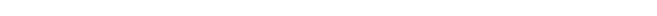 The archenteron of the developing embryo eventually develops into the 	.digestive tract	B) endoderm	C) mesoderm	D) blastocoelCephalization, the clustering of neurons in the anterior part of the animal, is apparent in 	.Planaria	B) Portuguese man-of-warC) Hydra	D) invertebrate animals with radial symmetryOrganisms in which a circulating body fluid is distinct from the fluid that directly surrounds the body's cells are likely to havean open circulatory system.a closed circulatory system.gills.hemolymph.a gastrovascular cavity.The following questions refer to the paragraph below.An elementary school science teacher decided to liven up the classroom with a salt-water aquarium. Knowing that salt-water aquaria can be quite a hassle, the teacher proceeded stepwise. First, she conditioned the water.  Next, she decided to stock  the tank with various marine invertebrates, including a polychaete, a siliceous sponge, several  bivalves, a shrimp, several   sea anemones of different types, a colonial hydra, a few coral species, a sea star, and several gastropod varieties. Lastly, some vertebrates–a parrotfish and a clownfish–were added. She arranged for daily feedings of copepods and feeder fish.One day, Tommy (a student in an under-supervised class of 40 fifth graders) was showing-off that he could pet Nemo, the clownfish that was swimming among the waving petals of a pretty underwater "flower" that had a big hole in the middle of the petals. Tommy giggled upon finding that these petals were sticky feeling. A few hours later, Tommy was in the nurse's office with nausea and cramps. Microscopic examination of his fingers would probably have revealed the presence ofteeth marks.	B) a radula.	C) spicules.	D) spines.	E) nematocysts.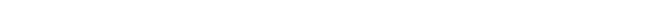 The teacher was unaware of the difference between suspension feeding and predation. The teacher thought that providing live copepods (2 mm long) and feeder fish (2 cm long) would satisfy the dietary needs of all of the organisms. Consequently, which two organisms would have been among the first to starve to death (assuming they lack photosynthetic endosymbionts)?sponges and corals	B) bivalves and spongesC) shrimp and bivalves	D) sea stars and spongesThe bivalves started to die one by one; only the undamaged shells remained. To keep the remaining bilvalves alive, the teacher would have had to remove thesea anemones.gastropods.sea star.parrotfish.gastropods.The teacher and class were especially saddened when the colonial hydrozoan died. They had watched it carefully, and the unfortunate creature never even got to produce offspring by budding. Yet, everyone was elated when Tommy (now recovered) noticed a small colonial hydrozoan growing in a part of the tank far from the location of the original colony. The teacher, who proclaimed a miracle, was apparently unaware that these hydrozoans havean asexual stage.alternation of generations.a polyp stage.a medusa stage.spontaneous generation.What would be the best anatomical feature to look for to distinguish a gastropod from a chiton?production of eggs	B) number of shell platesC) presence of a muscular foot	D) presence of a rasp-like feeding structureWhich characteristic is shared by cnidarians and flatworms?a distinct head	B) a digestive system with a single openingC) dorsoventrally flattened bodies	D) radial symmetryThe most recent common ancestor of all animals was probably a __________.___cyanobacterium	B) multicellular fungusC) flagellated protist	D) multicellular algaeCompared to the water around them, freshwater invertebrates are correctly described as which of the following?hypertonichypotonicisotonicI only	B) II only	C) III only	D) I and III only	E) II and III onlyCompared to the seawater around them, most marine invertebrates are	.hyperosmotic and isosmotic	B) hyperosmoticC) isosmotic	D) hyposmoticIn examining an unknown animal species during its embryonic development, how can you be sure what you arelooking at is a protostome and not a deuterostome?The animal is clearly bilaterally symmetrical.	B) You see a mouth, but not an anus.C) There is evidence of cephalization.	D) The animal is triploblastic.What was an early selective advantage of a coelom in animals? A coelom _________.allowed asexual and sexual reproductionwas a more efficient digestive systemcontributed to a hydrostatic skeleton, allowing greater range of motionallowed cephalization and the formation of a cerebral ganglionOrganisms with the simplest tissue level of organization are triploblastic.diploblastic.pseudocoelomates.coelomates.17)	Tooth shells (or tusk shells) are in the molluscan class _________.18)	Examine the phylogenetic tree of life of all known groups of living organisms in the following figure.  Describe the relationship of animals to the rest of life on Earth.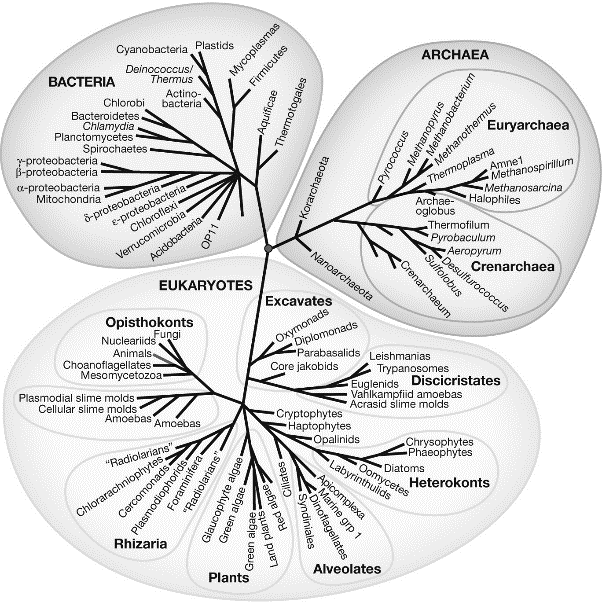 19) What is the larval stage of a schistosome that infects humans by penetrating the skin?	20) Describe a typical cnidarian life cycle.						Answer Key DAABEBCDBBCACBCBscaphopodaAnswers will vary but may include that animals are most closely related to choanoflagellates.  Animals make up a very small portion of the diversity of life.  The tree of life has many diverging branches, of which animals are only one.Cercaria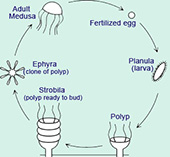 